Name _____________________________________________
Perceiving is Believing
Crash Course Psychology #7What is perception?

What is a perceptual set?

Seeing is believing and believing is seeing.
How does each of the following help understand what you see?Context:

Culture:

Form Perception:Figure Ground

Proximity

Continuity

Closure

Label the diagrams below with the above words (a-d only)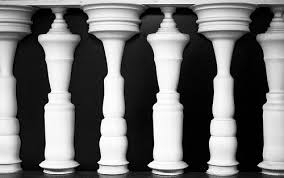 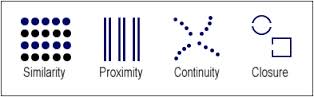 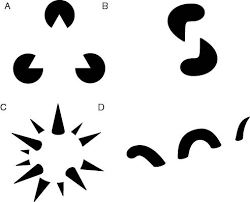 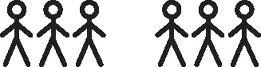 Seeing depth:Binocular cues:

Monocular cues:

Relative Size and Height:Linear Perspective

Texture Gradient

Interposition

Label the pictures below (i-iv only):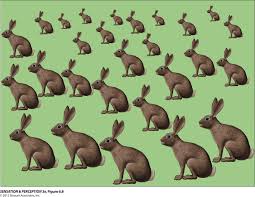 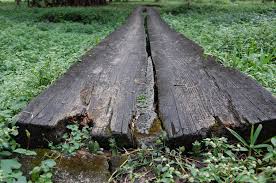 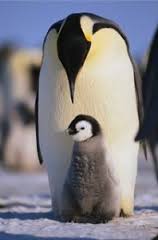 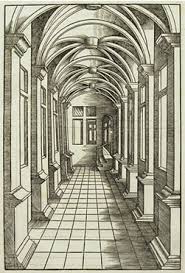 Motion Perception:_____________________ objects are _______________ and enlarging objects are _________________

Large objects move much more ____________________ than small objects going the same speed.

Your brain constructions your _____________________.